Titlul proiectului: „MODERNIZAREA HOTELULUI ADRISTEL”Denumirea beneficiarului STELADRA TURISM SRLObiectivul general al proiectului/Scopul proiectului Obiectivul general al proiectului l-a reprezentat consolidarea pozitiei pe piata a firmei SC STELADRA TURISM si stimularea cresterii capacitatii acesteia de a gestiona in mod eficient resursele, de a valorifica potentialul de inovare si de asimila progresul tehnologic in vederea asigurarii unei dezvoltari sustenabile la nivelul Regiunii de Nord Est. Obiectivele specifice Obiectivele specifice ale proiectului au fost:•	Realizarea lucrarilor de constructii ce nu se supun autorizarii (modernizarea Hotelului Adristel) in termen de 36 de luni de la semnarea contractului de finantare.•	Consolidarea pozitiei pe piata serviciilor turistice prin achizitionarea: 30 de echipamente de specialitate, 4 tipuri de dotari, 4 echipamente informatice, 14 garnituri mobilier, 1 pachet mobilier handicapati, 2 echipamente specifice in scopul obtinerii economiei de energie in termen 36 de luni de la semnarea contractului de finantare•	Cresterea facilitarii crearii de noi locuri de munca la nivel de microintreprindere, prin crearea a 5 noi locuri de munca permanente, cu norma intreaga – din care cel putin un loc de munca destinat persoanelor provenite din categorii defavorizate in perioada imediat urmatoare implementarii proiectului (5 locuri de munca permanente (8 ore/zi) nou infiintate: 1 camerista, 1 bucatar, 1 ospatar, 1 ajutor de bucatar, 1 muncitor necalificatRezultatele proiectuluiModernizarea Hotelului Adristel din municipiul Vatra Dornei si achizitionarea bunurilor necesare dezvoltarii serviciilor turistice5 locuri de munca permanente nou create, din care din care cel putin un loc de munca destinat persoanelor defavorizate in perioada imediat urmatoare implementarii proiectului1 microintreprindere sprijinita prin finantare nerambursabilaData de începere: 23.12.2020Perioada de implementare: 23.12.2020 - 31.12.2023 Valoarea totală – defalcată în contribuţia UE şi contribuţia naţională Valoarea totală a proiectului este de 1,346,025.70  lei Finanţarea nerambursabilă este in suma maxima de 896.972,62 lei   Investim în viitorul tău! Proiect cofinanțat din Fondul European de Dezvoltare Regională prin Programul Operațional Regional 2014-2020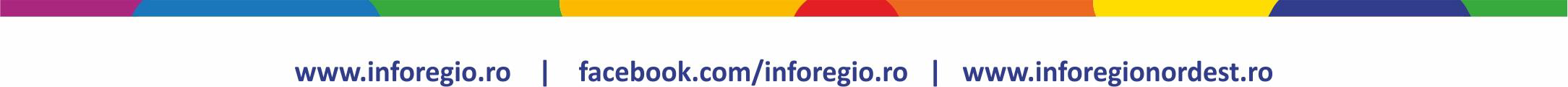 